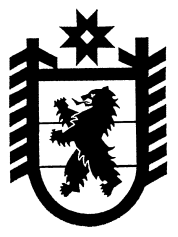 Республика КарелияСовет Эссойльского сельского поселенияIII сессия IV созываРЕШЕНИЕ № 3318 октября 2018 года. Об утверждении составов комиссий Совета Эссойльского сельского поселения 	Совет Эссойльского сельского поселения IV созываРЕШИЛ:	1. Утвердить состав постоянных комиссий Совета Эссойльского сельского поселения:Комиссия по экономике, финансам и бюджету: Михайлов Д.В. – депутат Совета Эссойльского сельского поселения; Юзвюк В.И.  –  депутат  Совета Эссойльского сельского поселения; Тестова Л.А.  – депутат Совета Эссойльского сельского поселения.Комиссия по социальным вопросам: Валданен Н.А.  – депутат Совета Эссойльского сельского поселения; Немешаев В.В.  – депутат Совета Эссойльского сельского поселения; Андерсон А.В.  – депутат Совета Эссойльского сельского поселения.                             Комиссия по муниципальной собственности, использованию природных ресурсов и жилищно-коммунального хозяйства: Игнатьков О.Г.  – депутат Совета Эссойльского сельского поселения; Козлова С.Н.  – депутат Совета Эссойльского сельского поселения; Столяров Н.Д.   – депутат Совета Эссойльского сельского поселения.Председатель СоветаЭссойльского сельского поселения                                       А.Н.ИгнатьковаГлава Эссойльскогосельского поселения                                                                А.И.ОрехановРазослать: дело-1.